URBROJ: 238/10-111-698-3/24U Ivanić-Gradu, dana 18. travnja 2024. godineTemeljem članka 10. stavka 12. Zakona o pravu na pristup informacijama („Narodne novine“, broj: 25/13, 85/15 i 69/22), Povjerenstvo za lijekove Naftalana, specijalne bolnice za medicinsku rehabilitaciju, iz Ivanić-Grada, Omladinska 23a, objavljujeZAKLJUČKE I ODLUKEUSVOJENE NA SJEDNICI POVJERENSTVA ZA LIJEKOVENa sjednici održanoj dana 18. travnja 2024. godine s početkom u 07,45 sati, redoslijedom predloženog i usvojenog dnevnog reda, Povjerenstvo za lijekove Naftalana, specijalne bolnice za medicinsku rehabilitaciju, donijelo je sljedeće: Ad. 1.Jednoglasno je usvojen zapisnik sa sjednice održane dana 04. travnja 2024. godine. Ad. 2. Jednoglasno je donesen Zaključak kako Naftalan, specijalna bolnica za medicinsku rehabilitaciju, nije u obvezi praćenja ishoda liječenja kod propisivanja lijekova s Popisa posebno skupih lijekova.Ad. 3. Članovi Povjerenstva za lijekove primaju na znanje informaciju o kliničkom ispitivanju pod naslovom: Randomizirano, dvostruko slijepo, placebom kontrolirano ispitivanje faze 2b s paralelnim skupinama u trajanju od 54 tjedana za procjenu učinkovitosti i sigurnosti rezpegaldesleukina u liječenju odraslih bolesnika s umjerenim do teškim atopijskim dermatitisom („Ispitivanje“).								 	   Predsjednice Povjerenstva:            Zrinka Smrečki-Lisak, dr.med. 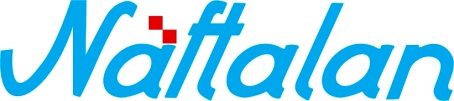 specijalna bolnica za medicinsku rehabilitaciju10310 Ivanić-Grad, Omladinska 23a, HRVATSKA, p.p. 47                      Tel.: ++385 1 2834 555, Fax.: ++385 1 2881 481,                                        www.naftalan.hr, e-mail: naftalan@naftalan.hrMB: 3186342, OIB: 43511228502IBAN: HR7023600001101716186